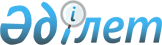 Об утверждении квалификационных требований к социальным работникам в сфере социальной защиты населения и правил их аттестации
					
			Утративший силу
			
			
		
					Приказ Министра труда и социальной защиты населения Республики Казахстан от 26 января 2009 года № 25-п. Зарегистрирован в Министерстве юстиции Республики Казахстан 25 февраля 2009 года № 5565. Утратил силу приказом Министра труда и социальной защиты населения Республики Казахстан от 28 июня 2011 года № 237-ө

      Сноска. Утратил силу приказом Министра труда и социальной защиты населения РК от 28.06.2011 № 237-ө (вводится в действие по истечении десяти календарных дней после дня его первого официального опубликования).      В соответствии с подпунктом 2) статьи 8 Закона Республики Казахстан от 29 декабря 2008 года "О специальных социальных услугах", ПРИКАЗЫВАЮ: 



      1. Утвердить прилагаемые: 



      1) квалификационные требования к социальным работникам в сфере социальной защиты населения; 



      2) Правила аттестации социальных работников в сфере социальной защиты населения. 



      2. Департаменту социальной помощи и социальных услуг (Манабаева К.А.) обеспечить государственную регистрацию приказа в Министерстве юстиции Республики Казахстан. 



      3. Контроль за исполнением настоящего приказа возложить на Вице-министра труда и социальной защиты населения Республики Казахстан Дилимбетову Г. А. 



      4. Настоящий приказ вводится в действие по истечении десяти календарных дней со дня его первого официального опубликования.       Министр                                    Б. Сапарбаев       "СОГЛАСОВАНО"                      "СОГЛАСОВАНО" 

      Министр здравоохранения            Министр образования и науки 

      Республики Казахстан               Республики Казахстан 

      __________ Ж. Доскалиев            ____________ Ж. Туймебаев 

      29 января 2009 года                27 января 2009 года 

Утверждены         

приказом Министра труда и  

социальной защиты населения 

Республики Казахстан    

от 26 января 2009 года № 25-п  

Квалификационные требования к социальным 

работникам в сфере социальной защиты населения 

      1. Настоящие квалификационные требования предъявляются к следующим социальным работникам в сфере социальной защиты населения: 



      1) социальный работник по оценке и определению потребности в специальных социальных услугах; 



      2) специалист по социальной работе; 



      2-1) консультант по социальной работе;



      3) социальный работник по уходу. 

      Сноска. Пункт 1 с изменением, внесенным приказом Министра труда и социальной защиты населения РК от 26.01.2010 № 21-п.



      2. Социальный работник должен знать: 

      законы Республики Казахстан "О специальных социальных услугах" , "О браке и семье" , "О социальной и медико-педагогической коррекционной поддержке детей с ограниченными возможностями" , "О правах ребенка в Республике Казахстан" , "О социальной защите инвалидов в Республике Казахстан" ; 

      иные нормативные правовые акты по вопросам предоставления специальных социальных услуг; 

      основы специальной педагогики, психологии и социальной работы. 



      3. Требования к квалификации социального работника по оценке и определению потребности в специальных социальных услугах: 

      высшее образование (по социальной работе, по медицинскому, психологическому, педагогическому профилям); 

      стаж работы по специальности не менее 3-х лет или стаж работы в должности специалиста по социальной работе не менее 2-х лет. 



      4. Квалификация специалиста по социальной работе и консультанта по социальной работе должна соответствовать одному из следующих требований: 

      высшее образование (по социальной работе, по медицинскому, психологическому, педагогическому профилям) и стаж работы по специальности или в сфере предоставления специальных социальных услуг не менее 1-го года; 

      техническое и профессиональное или послесреднее образование (по социальной работе, по медицинскому, психологическому, педагогическому профилям) и стаж работы по специальности или в сфере предоставления специальных социальных услуг не менее 2-х лет. 

      Сноска. Пункт 4 с изменением, внесенным приказом Министра труда и социальной защиты населения РК от 26.01.2010 № 21-п.



      5. Требования к квалификации социального работника по уходу: 

      Техническое и профессиональное или послесреднее образование (по социальной работе, по медицинскому, психологическому, педагогическому профилям). 



      5-1. Требования к квалификации социального работника по уходу не распространяются на лиц, приступивших к должности до введения в действие Закона Республики Казахстан от 29 декабря 2008 года "О специальных социальных услугах".

      Сноска. Квалификационные требования дополнены пунктом 5-1 в соответствии с приказом Министра труда и социальной защиты населения РК от 26.01.2010 № 21-п.

Утверждены         

приказом Министра труда и  

социальной защиты населения 

Республики Казахстан   

от 26 января 2009 года № 25-п  

Правила аттестации социальных работников 

в сфере социальной защиты населения  

1. Общие положения 

      1. Настоящие Правила аттестации социальных работников в сфере социальной защиты населения (далее - Правила) разработаны в соответствии с Законом Республики Казахстан от 29 декабря 2008 года "О специальных социальных услугах" и определяют порядок аттестации социальных работников, оказывающих специальные социальные услуги в сфере социальной защиты населения. 

      Сноска. Пункт 1 с изменением, внесенным приказом Министра труда и социальной защиты населения РК от 26.01.2010 № 21-п.



      2. Аттестации социальных работников в сфере социальной защиты населения (далее - аттестация) подлежат социальные работники по оценке и определению потребности в специальных социальных услугах, специалисты по социальной работе, консультанты по социальной работе, социальные работники по уходу. 

      Сноска. Пункт 2 с изменениями, внесенными приказом Министра труда и социальной защиты населения РК от 26.01.2010 № 21-п.



      3. Основной целью проведения аттестации является обеспечение системы предоставления специальных социальных услуг высококвалифицированными кадрами, владеющими современными теоретическими и практическими методами в сфере предоставления специальных социальных услуг. 



      4. Аттестация проводится не реже одного раза в пять лет, при этом социальные работники, находящиеся в отпуске по уходу за детьми, аттестуются не ранее, чем через шесть месяцев после выхода на службу. 



      5. Аттестация включает в себя: 

      1) квалификационное тестирование; 

      2) прохождение собеседования; 

      3) вынесение протокольного решения аттестационной комиссии.  

2. Организация работы по проведению аттестации 

      6. Для организации работы по проведению аттестации социальных работников по оценке и определению потребности в специальных социальных услугах, а также специалистов по социальной работе медико-социальных учреждений управление координации занятости и социальных программ областей, управление занятости и социальных программ города республиканского значения, столицы (далее - уполномоченный орган области) создает постоянно действующую аттестационную комиссию. 

      Сноска. Пункт 6 с изменением, внесенным приказом Министра труда и социальной защиты населения РК от 26.01.2010 № 21-п.



      7. Для организации работы по проведению аттестации специалистов по социальной работе, консультантов по социальной работе и социальных работников по уходу районный (городской) отдел занятости и социальных программ (далее - уполномоченный орган района) создает постоянно действующую аттестационную комиссию. 

      Сноска. Пункт 7 с изменением, внесенным приказом Министра труда и социальной защиты населения РК от 26.01.2010 № 21-п.



      8. Комиссия состоит из членов в количестве не мене пяти человек и секретаря комиссии. Комиссию возглавляет первый руководитель соответствующего уполномоченного органа, либо его заместитель, который является ее Председателем. Председатель комиссии руководит ее деятельностью, председательствует на ее заседаниях, планирует ее работу, осуществляет общий контроль и несет ответственность за деятельность комиссии и принимаемые ею решения. 



      9. В состав комиссии включаются работники соответствующего уполномоченного органа, курирующие вопросы предоставления специальных социальных услуг, представители субъектов, предоставляющих специальные социальные услуги и преподаватели высших учебных заведений по специальным и смежным дисциплинам (по согласованию). 



      10. Секретарь комиссии осуществляет техническое обслуживание деятельности комиссии и не вправе принимать участие в принятии решения. 



      10-1. Заседание аттестационной комиссии считается правомочным, если на нем присутствовали не менее двух третей ее состава.

      Решение аттестационной Комиссии принимается открытым голосованием большинством голосов членов Комиссии. При равенстве голосов голос председателя Комиссии является решающим.

      Сноска. Правила дополнены пунктом 10-1 в соответствии с приказом Министра труда и социальной защиты населения РК от 26.01.2010 № 21-п.



      11. Комиссия осуществляет свою деятельность в соответствии с действующим законодательством Республики Казахстан и настоящими Правилами. 



      12. Аттестационная комиссия проводит аттестацию социального работника в его присутствии. 

      При неявке аттестуемого лица на заседание комиссии, он признается не аттестованным, кроме случая неявки по уважительным причинам (временная нетрудоспособность, нахождение в отпуске, болезнь несовершеннолетнего ребенка, смерть близкого родственника).

      В случае неявки аттестуемого на заседание комиссии по уважительной причине, рассмотрение вопроса его аттестации переносится на срок не позднее 1 месяца со дня неявки. 

      Сноска. Пункт 12 с изменением, внесенным приказом Министра труда и социальной защиты населения РК от 26.01.2010 № 21-п.



      12-1. Для прохождения аттестации социальные работники по оценке и определению потребности в специальных социальных услугах и специалисты по социальной работе медико-социальных учреждений подают в уполномоченный орган области, а консультанты по социальной работе и социальные работники по уходу - в уполномоченный орган района, следующие документы:

      1) заявление в произвольной форме;

      2) копию личного листка по учету кадров;

      3) нотариально заверенную копию диплома об образовании;

      4) копию трудовой книжки, заверенную кадровой службой организации.

      Сноска. Правила дополнены пунктом 12-1 в соответствии с приказом Министра труда и социальной защиты населения РК от 26.01.2010 № 21-п. 

3. Квалификационное тестирование 

      13. Тестирование проводится на государственном или русском языках по выбору аттестуемого лица. Тесты должны охватывать основные виды деятельности социальных работников и состоять из 80 вопросов, разрабатываемых и утверждаемых уполномоченным органом области отдельно для социальных работников по оценке и определению потребности в специальных социальных услугах, специалистов по социальной работе, консультантов по социальной работе, социальных работников по уходу. Время, отпущенное на выполнение теста, составляет не более 60 минут.

      Сноска. Пункт 13 в редакции приказа Министра труда и социальной защиты населения РК от 26.01.2010 № 21-п.



      14. Результаты тестирования оцениваются баллами и объявляются в день сдачи. Правильный ответ на каждое тестовое задание оценивается 1 баллом. 



      15. Социальные работники, набравшие по письменному тестированию менее 50 баллов, к собеседованию не допускаются и подлежат повторной аттестации.  

4. Проведение собеседования 

      16. Собеседование с аттестуемым должно проходить в обстановке объективности, корректности и доброжелательности. 



      17. Вопросы, задаваемые аттестуемому лицу, должны быть направлены на выявление уровня его компетентности в вопросах профессиональной и квалификационной подготовки, деловых качеств и соответствовать уровню занимаемой должности. 



      18. По результатам собеседования комиссия принимает одно из следующих решений: 

      1) соответствует занимаемой должности; 

      2) подлежит повторной аттестации.  

5. Повторная аттестация 

      19. Повторная аттестация проводится через три месяца со дня проведения первоначальной аттестации в порядке, определенном настоящими Правилами. 



      20. Комиссия, по результатам повторной аттестации, принимает одно из следующих решений: 

      1) соответствует занимаемой должности; 

      2) не соответствует занимаемой должности. 



      21. Итоги прохождения социальными работниками аттестации (повторной аттестации) фиксируются в протокольном решении, подписываемым председателем и другими членами комиссии.  

6. Заключительные процедуры 

      22. На основании протокольного решения комиссии социальному работнику по оценке и определению потребности в специальных социальных услугах выдается сертификат по форме согласно приложению к настоящим Правилам, подтверждающий уровень профессиональной подготовленности. 



      23. Наличие сертификата является допуском социальных работников к деятельности по оценке и определению потребности в специальных социальных услугах. 

      Сертификат действует на территории Республики Казахстан в течение 5 лет со дня его выдачи.

      Сноска. Пункт 23 с изменением, внесенным приказом Министра труда и социальной защиты населения РК от 26.01.2010 № 21-п.



      24. Выдача сертификата социальным работникам по оценке и определению потребности в специальных социальных услугах осуществляется уполномоченным органом области и регистрируется в журнале выдачи сертификатов. 

      Сноска. Пункт 24 с изменением, внесенным приказом Министра труда и социальной защиты населения РК от 26.01.2010 № 21-п.



      25. Специалистам по социальной работе медико-социальных учреждений уполномоченным органом области выдается копия протокольного решения.

      Специалистам по социальной работе, консультантам по социальной работе и социальным работникам по уходу уполномоченным органом района выдается копия протокольного решения.

      Сноска. Пункт 25 в редакции приказа Министра труда и социальной защиты населения РК от 26.01.2010 № 21-п.

Приложение           

к Правилам аттестации     

социальных работников в сфере 

социальной защиты населения        Сноска. Правый верхний угол приложения с изменением, внесенным приказом Министра труда и социальной защиты населения РК от 26.01.2010 № 21-п.       __________________________________________________ 

             (наименование уполномоченного органа) 

                        Сертификат № _________ Решением аттестационной комиссии от "___" ____________ 20__ года, 

протокол № ________, 

Ф.И.О. ______________________________________________________________ 

аттестован (а) на должность Социальный работник по оценке и 

определению потребности в специальных социальных услугах Председатель 

аттестационной комиссии: ____________________________________________ 

                                    (Ф.И.О., подпись) 

Члены комиссии: _____________________________________________________ 

                                    (Ф.И.О., подпись) 

                _____________________________________________________ 

                                    (Ф.И.О., подпись) 

                _____________________________________________________ 

                                    (Ф.И.О., подпись) 

                _____________________________________________________ 

                                    (Ф.И.О., подпись)       М.П. Населенный пункт ____________________   Дата "___" ___________ 20___ г. 

               (указать город, область)                  Регистрационный № __________ 
					© 2012. РГП на ПХВ «Институт законодательства и правовой информации Республики Казахстан» Министерства юстиции Республики Казахстан
				